ПРАВИТЕЛЬСТВО СВЕРДЛОВСКОЙ ОБЛАСТИМИНИСТЕРСТВО ОБРАЗОВАНИЯ И МОЛОДЕЖНОЙ ПОЛИТИКИ СВЕРДЛОВСКОЙ ОБЛАСТИ	ПРИКАЗ	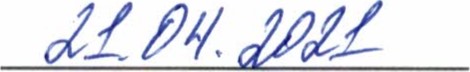 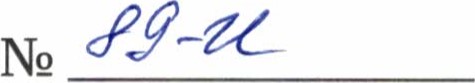 г. ЕкатеринбургОб утверждении порядка организации, проведения и проверки контрольных работ для обучающихся 9-х классов, осваивающих образовательные программы основного общего образования, на территорииСвердловской области в 2020/2021 учебном годуВ соответствии с Федеральным законом от 29 декабря 2012 года № 273-ФЗ «Об образовании в Российской Федерации», постановлением Правительства Российской Федерации от 26.02.2021 № 256 «Об особенностях проведения государственной итоговой аттестации по образовательным программам основного общего и среднего общего образования в 2021 году», приказами Министерства просвещения Российской Федерации и Федеральной службы по надзору в сфере образования и науки от 07.11.2018 № 189/1513 «Об утверждении Порядка проведения государственной итоговой аттестации по образовательным программам основного общего образования», от 16.03.2021 № 104/306 «Об особенностях проведения государственной итоговой аттестации по образовательным программам основного общего образования в 2021 году», Законом Свердловской области от 15 июля 2013 года № 78-03 «Об образовании в Свердловской области», постановлением Правительства Свердловской области от 21.02.2019 № 91-ПП «О Министерстве образования и молодежной политики Свердловской области», письмом Федеральной службы по надзору в сфере образования и науки от 25.03.2021 № 04-17, в целях организации проведения контрольных работ для обучающихся 9-х классов, осваивающих образовательные программы основного общего образования, на территории Свердловской области в 2020/2021 учебном году ПРИКАЗЫВАЮ:Утвердить порядок организации, проведения и проверки контрольных работ для обучающихся 9-х классов, осваивающих образовательные программы основного общего образования, на территории Свердловской области в 2020/2021 учебном году (далее — порядок) (прилагается).Государственному автономному образовательному учреждению дополнительного профессионального образования Свердловской области «Институт развития образования» (далее — ГАОУ ДПО СО «Институт развития образования»):организовать проведение контрольных работ для обучающихся9-х классов, осваивающих образовательные программы основного общегоОтпечатано в типографии «АлтерПринт», заказ 2073, тираж 18086образования, на территории Свердловской области в 2020/2021 учебном году (далее контрольные работы) в соответствии с порядком, утвержденным настоящим приказом;определить организационно-технологическую схему подготовки и проведения контрольных работ и разместить на технологическом портале Регионального центра обработки информации и оценки качества образования, структурного подразделения государственного автономного образовательного учреждения дополнительного профессионального образования Свердловской области «Институт развития образования» (далее — РЦОИ) (support.gia66.ru);З) обеспечить организационно-технологические условия проведения и проверки контрольных работ на территории Свердловской области в 2020/2021 учебном году;разработать инструкции (при необходимости) и провести обучение по вопросам организационно-технологического сопровождения проведения и проверки контрольных работ;обеспечить организации, осуществляющие образовательную деятельность по имеющим государственную аккредитацию образовательным программам основного общего образования, расположенные на территории Свердловской области (далее образовательные организации), контрольными измерительными материалами для проведения контрольных работ в соответствии с порядком, утвержденным настоящим приказом.З. Рекомендовать руководителям органов местного самоуправления, осуществляющих управление в сфере образования:обеспечить технологические и кадровые условия для проведения и проверки контрольных работ в соответствии с порядком, утвержденным настоящим приказом.обеспечить взаимодействие с ГАОУ ДПС) СО «Институт развития образования», РЦОИ по обеспечению проведения и проверки контрольных работ;З) осуществить контроль за ходом проведения контрольных работ в образовательных организациях в соответствии с требованиями порядка, утвержденного настоящим приказом.4. Рекомендовать руководителям образовательных организаций обеспечить выполнение следующих мероприятий:подготовку, проведение и проверку контрольных работ в соответствии с порядком, утвержденным настоящим приказом;технологические и кадровые условия для проведения и проверки контрольных работ;З) взаимодействие с ГАОУ ДПО СО «Институт развития образования», РЦОИ при подготовке, проведении и проверке контрольных работ;4) предоставление в день проведения контрольных работ по соответствующим учебным предметам в РЦОИ посредством технологического портала РЦОИ (раздел «Региональные мониторинги») следующей информации: о количестве явившихся и неявившихся участников контрольных работ;Зо количестве участников, досрочно завершивших выполнение контрольной работы по объективным причинам.Отделу итоговой аттестации и оценки качества образования департамента общего и дополнительного образования Министерства образования и молодежной политики Свердловской области разместить настоящий приказ на официальном сайте Министерства образования Свердловской области в информационнотелекоммуникационной сети «Интернет» (https://minobraz.egov66.ru/).Контроль за исполнением настоящего приказа возложить на Первого заместителя Министра образования и молодежной политики Свердловской области НВ. Журавлеву.Исполняющий обязанности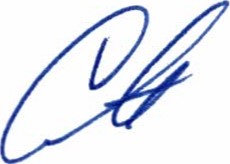 МинистраИ.А. СерковаУТВЕРЖДЕН приказом Министерства образования и молодежной политики Свер ловской области от 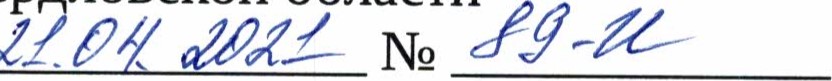 «Об утверждении порядка организации, проведения и проверки контрольных работ для обучающихся9-х классов, осваивающих образовательные программы основного общего образования, на территории Свердловской области в 2020/2021 учебном году»ПОРЯДОК организации, проведения и проверки контрольных работ для обучающихся9-х классов, осваивающих образовательные программы основного общего образования, на территории Свердловской области в 2020/2021 учебном годуГлава 1. Общие положенияНастоящий порядок разработан в целях организации проведения контрольных работ для обучающихся 9-х классов, осваивающих образовательные программы основного общего образования, в организациях, осуществляющих образовательную деятельность по имеющим государственную аккредитацию образовательным программам основного общего образования, расположенных на территории Свердловской области (далее образовательные организации), в 2020/2021 учебном году (далее — контрольные работы).Настоящий порядок разработан в соответствии с письмом Федеральной службы по надзору в сфере образования и науки от 25.03.2021 № 04-17.З. Настоящий порядок определяет категории участников контрольных работ, сроки и продолжительность их проведения, правила организации, проведения и проверки контрольных работ, сроки проверки и обработки результатов контрольных работ, порядок использования результатов контрольных работ.Условия организации, проведения и проверки контрольных работ, не урегулированные настоящим порядком, определяются локальным актом образовательной организации.Глава 2. Участники контрольных работУчастниками контрольных работ являются:лица, осваивающие образовательные программы основного общего образования в форме семейного образования, либо лица, обучающиеся по не имеющим государственной аккредитации образовательным программам основного общего образования, прикрепившиеся для прохождения государственной итоговой аттестации по образовательным программам основного общего образования (далее — ГИА) экстерном к образовательной организации (далее — экстерны);обучающиеся 9-х классов, осваивающие образовательные программы основного общего образования в образовательных организациях, в том числе:обучающиеся, экстерны с ограниченными возможностями здоровья (далее — ОВЗ), обучающиеся, экстерны — дети-инвалиды и инвалиды (далее — детиинвалиды и инвалиды), осваивающие образовательные программы основного общего образования, а также лица, обучающиеся по состоянию здоровья на дому, в образовательных организациях, в том числе санаторно-курортных, в которых проводятся необходимые лечебные, реабилитационные и оздоровительные мероприятия для нуждающихся в длительном лечении; обучающиеся 9—10-х классов, осваивающие образовательные программы основного общего образования в специальных учебно-воспитательных учреждениях закрытого типа, а также в учреждениях, исполняющих наказание в виде лишения свободы (далее — участники контрольных работ);Содержание заданий для проведения контрольных работ соответствует документам, определяющим структуру и содержание контрольных измерительных материалов (далее — КИМ) основного государственного экзамена 2021 года по соответствующим учебным предметам. Со структурой и содержанием КИМ основного государственного экзамена 2021 года по соответствующим учебным предметам участники контрольных работ, экстерны могут ознакомиться на официальном сайте федерального государственного бюджетного научного учреждения «Федеральный институт педагогических измерений» в информационно-телекоммуникационной сети «Интернет» (https://fipi.ru).Разработка адаптированных вариантов заданий для обучающихся, экстернов с ОВЗ, детей-инвалидов и инвалидов не предусмотрена. Для всех категорий участников контрольных работ, экстернов используются аналогичные КИМ.Контрольные работы проводятся по учебным предметам: физика, химия, биология, литература, география, история, обществознание, иностранные языки (английский, французский, немецкий, и испанский), информатика и информационно-коммуникационные технологии (ИКТ). Участники контрольной работы участвуют в контрольной работе по одному из указанных учебных предметов по выбору участника. Прохождение контрольных работ по нескольким учебным предметам не предусмотрено.Обучающиеся, экстерны с ОВЗ, дети-инвалиды и инвалиды принимают участие в контрольной работе по своему желанию. В случае принятия указанными лицами решения об участии в контрольной работе образовательная организация обеспечивает проведение контрольной работы в условиях, учитывающих состояние их здоровья и особенности психофизического развития.Для участия в контрольной работе обучающиеся, экстерны подают заявление (приложение № 1 к настоящему порядку) с указанием выбранного учебного предмета в срок до 30 апреля 2021 года (включительно).Регистрация участников контрольных работ проводится на основании их заявлений, при этом обучающиеся 9—10-х классов подают заявление в образовательные организации, в которых обучающиеся осваивают образовательные программы основного общего образования, а экстерны в образовательные организации, к которым прикрепились для прохождения ГИА в текущем учебном году.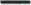 До завершения срока подачи заявления участники контрольной работы вправе изменить выбранный ранее учебный предмет для прохождения контрольной работы, подав повторное заявление на участие в контрольной работе с указанием измененного учебного предмета.Информация об участниках контрольных работ с указанием выбранного ими учебного предмета для прохождения контрольной работы должна быть внесена в региональную информационную систему обеспечения проведения ГИА обучающихся, освоивших основные образовательные программы основного общего и среднего общего образования (далее — РИС), в срок до 4 мая 2021 года.Результаты контрольной работы не являются условием допуска к ГИА.По решению образовательной организации в соответствии с постановлением Правительства Свердловской области от 27.12.2013 1669-ПП «Об утверждении Порядка организации индивидуального отбора при приеме либо переводе в государственные образовательные организации Свердловской области и муниципальные образовательные организации для получения основного общего и среднего общего образования с углубленным изучением отдельных учебных предметов или для профильного обучения» результаты контрольных работ по соответствующим учебным предметам могут быть использованы при приеме на профильное обучение.В этом случае участники контрольных работ, экстерны выбирают учебный предмет для прохождения контрольной работы исходя из предпочитаемой дальнейшей образовательной траектории.Глава З. Сроки и продолжительность выполнения контрольных работКонтрольные работы по соответствующим учебным предметам в 2020/2021 учебном году проводятся в соответствии с расписанием:мая (вторник) — биология, литература, информатика и информационнокоммуникационные технологии (ИКТ);мая (среда) — физика, история;мая (четверг) — обществознание, химия;мая (пятница) география, иностранные языки (английский, французский, немецкий и испанский).Резервные сроки проведения контрольных работ по соответствующим учебным предметам не предусмотрены.Продолжительность проведения контрольных работ по соответствующим учебным предметам составляет: по литературе — З часа 55 минут (235 минут); по физике, обществознанию, истории, биологии, химии З часа (180 минут); по информатике и информационнокоммуникационным технологиям (ИКТ), географии 2 часа 30 минут (150 минут); по иностранным языкам (английский, французский, немецкий и испанский) — 2 часа 15 минут (135 минут).В продолжительность контрольной работы не включается время, выделенное на подготовительные мероприятия (инструктаж участников контрольных работ, заполнение регистрационных полей в бланках).Участники контрольных работ по соответствующим учебным предметам используют средства обучения и воспитания для выполнения заданий контрольных работ в аудиториях проведения контрольных работ.Допускается использование участниками контрольных работ следующих средств обучения и воспитания по соответствующим учебным предметам:по физике - линейка для построения графиков, оптических и электрических схем; непрограммируемый калькулятор, обеспечивающий выполнение арифметических вычислений (сложение, вычитание, умножение, деление, извлечение корня) и вычисление тригонометрических функций (sin, cos, tg, ctg, arcsin, arccos, arctg), а также не осуществляющий функций средства связи, хранилища базы данных и не имеющий доступа к сетям передачи данных (в том числе к информационно-телекоммуникационной сети «Интернет») (далее непрограммируемый калькулятор); лабораторное оборудование для выполнения экспериментального задания по проведению измерения физических величин; по химии — непрограммируемый калькулятор; лабораторное оборудование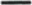 для проведения химических опытов, предусмотренных заданиями; периодическая система химических элементов ДИ. Менделеева, таблица растворимости солей, кислот и оснований в воде, электрохимический ряд напряжений металлов; по биологии — линейка для проведения измерений при выполнении заданий с рисунками; непрограммируемый калькулятор; по литературе — полные тексты художественных произведений, а также сборники лирики; по географии — линейка для измерения расстояний по топографической карте; непрограммируемый калькулятор; географические атласы для 7—9-х классов для решения практических заданий; по иностранным языкам технические средства, обеспечивающие воспроизведение аудиозаписей, содержащихся на электронных носителях, для выполнения заданий раздела «Аудирование»; компьютерная техника, не имеющая доступа к информационно-телекоммуникационной сети «Интернет», аудиогарнитура для выполнения заданий раздела «Говорение»;по информатике и информационно-коммуникационным технологиям (ИКТ) — компьютерная техника, не имеющая доступа к информационнотелекоммуникационной сети «Интернет».Глава 4. Организация проведения контрольных работ15. Министерство образования и молодежной политики Свердловской области (далее — Министерство) осуществляет следующие функции:определяет:порядок организации, проведения и проверки контрольных работ для обучающихся 9-х классов, осваивающих образовательные программы основного общего образования, на территории Свердловской области в 2020/2021 учебном году; сроки, места и порядок ознакомления участников контрольных работ и их родителей (законных представителей) с результатами контрольных работ; места, порядок и сроки хранения, уничтожения материалов контрольных работ (контрольных измерительных материалов, ответов участников контрольных работ, и иных материалов); шкалу перевода суммы первичных баллов за контрольную работу по соответствующему учебному предмету в пятибалльную систему оценивания;организует формирование и ведение РИС, внесение сведений в РИС и федеральную информационную систему обеспечения проведения ГИА обучающихся, освоивших основные образовательные программы основного общего и среднего общего образования, и приема граждан в образовательные организации для получения среднего профессионального и высшего образования (далее — ФИС);З) обеспечивает:информирование участников контрольных работ и их родителей (законных представителей) по вопросам организации и проведения контрольных работ через образовательные организации и органы местного самоуправления, осуществляющие управление в сфере образования, а также путем взаимодействия со средствами массовой информации, организации работы телефонов «горячей линии» и ведения раздела на официальном сайте Министерства в информационно-телекоммуникационной сети «Интернет» (http://minobraz.egov66.ru); информационную безопасность при хранении, использовании и передаче КИМ контрольных работ; ознакомление участников контрольных работ и (или) их родителей (законных представителей) с результатами контрольных работ в сроки, установленные настоящим порядком;4) принимает решение о выборочной перепроверке контрольных работ по соответствующим учебным предметам.16. Органы местного самоуправления, осуществляющие управление в сфере образования (далее — МОУО), выполняют следующие функции:информируют:о порядке организации и проведения контрольных работ; о сроках, местах регистрации для участия в контрольных работах; о сроках, местах и порядке информирования о результатах контрольных работ;обеспечивают координацию и контроль деятельности образовательных организаций по формированию и ведению региональной базы данных обеспечения проведения государственной итоговой аттестации обучающихся, освоивших основные образовательные программы основного общего и среднего общего образования (далее — РБД), РИС;З) обеспечивают предоставление образовательными организациями в Региональный центр обработки информации и оценки качества образования — структурное подразделение государственного автономного образовательного учреждения дополнительного профессионального образования Свердловской области «Институт развития образования» (далее РЦОИ) сведений об участниках контрольных работ для загрузки в РИС;4) определяют лиц, ответственных за обеспечение информационной безопасности при хранении, использовании и передаче КИМ контрольных работ;17. Государственное автономное образовательное учреждение дополнительного профессионального образования Свердловской области «Институт развития образования» и его структурные подразделения выполняет следующие функции:организационно-технологическое, информационное обеспечение, в том числе обеспечение деятельности по эксплуатации РИС и взаимодействие с ФИС, методическое и экспертное сопровождение образовательных организаций, МОУО по вопросам подготовки и проведения контрольных работ;информирование субъектов образования по вопросам подготовки и проведения контрольных работ;З) ведение РИС и обеспечение взаимодействия с федеральным государственным бюджетным учреждением «Федеральный центр тестирования» (далее — ФЦТ) по загрузке информации в ФИС;координация деятельности образовательных организаций, МОУО по сбору сведений об участниках контрольных работ;обеспечение информационной безопасности при хранении, использовании и передаче КИМ контрольных работ;обеспечение взаимодействия с образовательными организациями, МОУО по организационно-технологическим вопросам подготовки и проведения контрольных работ:внесения в РИС сведений об участниках контрольных работ; предоставления в образовательные организации программного обеспечения для проведения контрольных работ; проведения перепроверок контрольных работ;организация и координация деятельности образовательных организаций, МОУО по вопросам подготовки, проведения, обработки материалов контрольных работ, ведения РИС;организация и обеспечение обработки материалов контрольных работ, определение схемы и графиков обработки материалов контрольных работ;обеспечение информационной безопасности при подготовке и проведении контрольных работ;внесение сведений о контрольных работах в РИС и ФИС;обеспечение образовательных организаций отчетными формами для проведения контрольных работ;обработка результатов контрольных работ с использованием специализированных аппаратно-программных средств;проведение инструктажа по вопросам организационно-технологических условий проведения контрольных работ в образовательных организациях.18. Образовательные организации выполняют следующие функции:организация и обеспечение проведения контрольных работ в соответствии с требованиями настоящего порядка:формирование состава комиссии образовательной организации по проведению и проверке контрольных работ не позднее чем за две недели до проведения контрольных работ; обеспечение отбора и подготовки специалистов, входящих в состав комиссии образовательной организации по проведению и проверке контрольных работ, привлекаемых к проведению и проверке контрольных работ в соответствии с требованиями настоящего порядка; получение КИМ контрольных работ и обеспечение информационной безопасности; организация проверки контрольных работ;предоставление в РЦОИ сведений об участниках контрольных работ;З) подготовка локального акта и (или) внесение изменений в локальный акт о порядке проведения промежуточной аттестации в части контрольных работ в 2020/2021 учебном году с указанием организационных мероприятий, ответственных за организационные мероприятия, сроков их исполнения, в том числе подготовка аудиторий к проведению контрольных работ и их техническое оснащение;внесение сведений в РБД;информирование под подпись обучающихся — участников контрольных работ — и их родителей (законных представителей):о месте и сроках, порядке проведения контрольных работ; о сроках и порядке проверки контрольных работ; о сроках и порядке информирования о результатах контрольных работ;организация регистрации обучающихся на участие в контрольных работах:формирование состава комиссии образовательной организации по проведению и проверке контрольных работ;издание локального акта о составе комиссии образовательной организации по проведению и проверке контрольных работ, распределении обязанностей между членами комиссии при подготовке, проведении, проверке контрольных работ, загрузке информации по результатам проверки, ведения делопроизводства в соответствии с требованиями настоящего порядка, технических инструкций РЦОИ;подготовка экспертов, входящих в состав комиссии образовательной организации по проведению и проверке контрольных работ, к проверке контрольных работ;проведение контрольных работ в соответствии с требованиями настоящего порядка:обеспечение начала проведения контрольных работ в 10:00 часов по местному времени; соблюдение установленного порядка проведения контрольных работ и прав обучающихся при проведении контрольных работ; обеспечение безопасности условий проведения контрольных работ; соблюдение процедур приемки и сдачи материалов контрольных работ; соблюдение условий хранения материалов контрольных работ; соблюдение режима информационной безопасности при хранении, использовании и передаче КИМ контрольных работ; осуществление контроля за порядком проведения контрольных работ в образовательных организациях;проверка письменных ответов участников контрольных работ в соответствии с критериями оценивания заданий контрольных работ;предоставление по итогам проверки подлинников материалов контрольных работ в РЦОИ на обработку;информирование обучающихся — участников контрольных работ под подпись с результатами контрольных работ;подготовка аналитической информации по результатам проведения контрольных работ в текущем календарном году и направление в МОУО;определение необходимости предоставления участникам контрольных работ, экстернам с ОВЗ, детям-инвалидам и инвалидам условий, учитывающих состояние их здоровья и условия психофизического развития, при проведении контрольных работ;обеспечение хранения оригиналов и сканов оригиналов материалов контрольных работ не менее 6 месяцев с даты проведения контрольных работ с последующим уничтожением в образовательной организации.19. Комиссия образовательной организации по проведению и проверке контрольных работ выполняет следующие функции:распределение обязанностей между членами комиссии по проведению и проверке контрольных работ при подготовке и в день проведения контрольных работ в соответствии с требованиями настоящего порядка, инструкциями РЦОИ;инструктаж членов комиссии образовательной организации по проведению и проверке контрольных работ;З) инструктаж участников контрольных работ;проверка и оценивание контрольных работ в соответствии с критериями оценивания;заполнение протоколов, ведомостей и иных форм, предусмотренных инструкциями РЦОИ;прием и упаковка материалов контрольных работ.Проверка контрольных работ осуществляется учителями образовательной организации, в которой участники контрольных работ, экстерны проходят обучение.В целях организации проверки контрольных работ локальным актом образовательной организации утверждается состав комиссии образовательной организации по проверке контрольных работ по соответствующим учебным предметам.Члены комиссии образовательной организации по проверке контрольных работ должны соответствовать указанным ниже требованиям: 1) владение необходимой нормативной базой:знание требований к результатам освоения основной образовательной программы основного общего образования по соответствующему учебном предмету, установленным федеральным государственным образовательным стандартом основного общего образования, утвержденным приказом Министерства образования и науки Российской Федерации от 17.12.2010 № 1897 «Об утверждении федерального государственного образовательного стандарта основного общего образования»; нормативные правовые акты, регламентирующие проведение контрольных работ;2) владение необходимыми предметными компетенциями:иметь высшее профессиональное (педагогическое) образование по соответствующему учебному предмету;З) владение содержанием основного общего образования в соответствии с федеральным государственным образовательным стандартом основного общего образования, утвержденным приказом Министерства образования и науки Российской Федерации от 17.12.2010 № 1897 «Об утверждении федерального государственного образовательного стандарта основного общего образования», примерными образовательными программами, учебниками, включенными в Федеральный перечень учебников, рекомендованных (или допущенных) Министерством просвещения Российской Федерации к использованию в образовательном процессе в образовательных организациях;4) владение компетенциями, необходимыми для проверки контрольных работ:умение объективно оценивать ответы участников контрольных работ, в том числе устные; умение применять установленные критерии и нормативы оценки; умение разграничивать ошибки и недочеты различного типа;умение оформлять результаты проверки, соблюдая установленные требования; умение обобщать результаты.Состав комиссии по проведению и проверке контрольных работ формируется из числа педагогических работников и администрации образовательной организации.Образовательные организации вправе создать две комиссии на базе одной образовательной организации (комиссию образовательной организации по проведению контрольных работ и комиссию образовательной организации по проверке контрольных работ).Глава 5. Проведение контрольных работКонтрольные работы проводятся в образовательных организациях, в которых проходят обучение участники контрольных работ. Экстерны принимают участие в контрольной работе на базе той образовательной организации, к которой они прикрепились для прохождения ГИА.В день проведения контрольной работы по решению образовательной организации допускается организация и осуществление образовательного процесса для обучающихся 1—8-х и 10—11-х классов, а также обучающихся 9-х классов, не принимающих участие в контрольной работе по соответствующему учебному предмету, с учетом ограничения доступа указанных категорий обучающихся в аудитории для проведения контрольных работ.Количество, общая площадь и состояние помещений, выделяемых для проведения контрольных работ, обеспечивают проведение контрольных работ в условиях, соответствующих требованиям санитарно-эпидемиологических правил и нормативов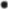 Для проведения контрольных работ в образовательной организации выделяются:помещение, оборудованное телефонной связью, принтером, персональным компьютером с выходом в информационно-телекоммуникационную сеть «Интернет» для получения по защищенным каналам связи КИМ и иных материалов для проведения контрольных работ (далее — штаб); учебные кабинеты для проведения контрольных работ (далее — аудитории), оборудованные принтером для распечатки КИМ контрольной работы и бланков в присутствии участников контрольной работы;Аудитории проведения контрольных работ должны быть изолированы от остальных кабинетов образовательной организации, в которых осуществляется учебный процесс, для обеспечения соблюдения порядка во время проведения контрольных работ.Для каждого участника контрольной работы организуется отдельное рабочее место.Аудитории, выделяемые для проведения контрольных работ по иностранным языкам, оснащаются средствами записи и воспроизведения аудиозаписи, по информатике и информационно-коммуникационным технологиям (ИКТ) компьютерной техникой, по отдельным учебным предметам — оборудованием для лабораторных работ.Не позднее чем за две недели до проведения контрольной работы по соответствующему учебному предмету руководитель образовательной организации обеспечивает создание комиссии образовательной организации по проведению и проверке контрольных работ. В состав комиссии образовательной организации по проведению и проверке контрольных работ входят:ответственный организатор образовательной организации, обеспечивающий подготовку и проведение контрольных работ, в том числе информационную безопасность при получении, использовании и хранении КИМ контрольных работ (далее — ответственный за информационный обмен); организаторы проведения контрольных работ, обеспечивающие соблюдение порядка в аудиториях проведения контрольных работ, передвижение участников контрольных работ и соблюдение порядка иными обучающимися образовательной организации, не принимающими участия в контрольных работах (далее — организаторы); технический специалист, обеспечивающий получение КИМ контрольных работ в день проведения контрольных работ, сканирование и передачу материалов контрольных работ в РЦОИ (далее — технический специалист); учителя образовательной организации, осуществляющие проверку контрольных работ по соответствующим учебным предметам (далее — эксперты).В день проведения контрольных работ в образовательной организации могут присутствовать должностные лица органа исполнительной власти субъекта Российской Федерации, осуществляющего переданные полномочия Российской Федерации в сфере образования, специалисты МОУО и иные лица по решению руководителя образовательной организации.До начала контрольных работ руководитель образовательной организации или уполномоченное им лицо распределяет участников контрольных работ по аудиториям в произвольном порядке.В аудитории во время проведения контрольной работы по соответствующему учебному предмету присутствуют не менее двух организаторов.Передача заданий контрольной работы в образовательные организации осуществляется по защищенным каналам связи. Ответственное лицо РЦОИ не15ранее чем за 1 календарный день до дня проведения контрольной работы передает защищенные задания контрольной работы в образовательные организации с соблюдением требований информационной безопасности.В день проведения контрольных работ за 1 час 30 минут по местному времени ФЦТ размещает на технологическом портале защищенной сети передачи данных пароли к защищенным заданиям контрольной работы.Ответственное лицо РЦОИ передает пароли к защищенным заданиям контрольной работы в образовательные организации.Технический специалист образовательной организации, получив от РЦОИ пароли к защищенным заданиям контрольной работы, передает их ответственному за информационный обмен.Ответственный за информационный обмен передает пароли организаторам в аудитории для проведения контрольных работ.Печать КИМ контрольной работы по соответствующему учебному предмету осуществляется в аудиториях в присутствии участников контрольной работы.В случае технической невозможности организации печати КИМ контрольной работы в аудиториях в присутствии участников контрольной работы допускается печать КИМ контрольной работы в штабе в присутствии ответственного за информационный обмен по согласованию с РЦОИ.30. Контрольные работы начинаются в 10:00 по местному времени.В случае, если участник контрольной работы опоздал, он допускается к написанию контрольной работы, при этом время окончания написания контрольной работы не продлевается. Повторный инструктаж опоздавших участников контрольных работ не проводится. Организаторы в аудитории предоставляют опоздавшему участнику контрольной работы необходимую информацию для заполнения регистрационных полей бланков контрольной работы.До начала контрольных работ в аудитории организаторы проводят инструктаж, в том числе информируют участников контрольных работ о порядке проведения контрольных работ, продолжительности контрольной работы по соответствующему учебному предмету, о сроках проверки контрольных работ и местах ознакомления с результатами контрольных работ.Организаторы выдают участникам контрольных работ материалы контрольной работы, которые включают в себя листы (бланки) для записи ответов, КИМ для проведения контрольной работы, а также листы бумаги для черновиков (далее — черновики).По указанию организаторов в аудитории участники контрольной работы заполняют регистрационные поля контрольной работы. Организаторы проверяют правильность заполнения участниками контрольной работы регистрационных полей. По завершении заполнения регистрационных полей контрольной работы всеми участниками контрольной работы организаторы объявляют начало контрольной работы и время ее окончания, фиксируют их на доске, после чего участники контрольных работ приступают к выполнению контрольной работы.По мере необходимости участникам контрольных работ выдаются черновики, дополнительные бланки ответов № 2.31. Во время проведения контрольных работ на рабочем столе участника контрольной работы помимо материалов контрольной работы находятся:гелевая или капиллярная ручка с чернилами черного цвета;средства обучения и воспитания (пункт 14 настоящего порядка);З) лекарства и питание (при необходимости);4) специальные технические средства (для участников контрольных работ с ОВЗ, детей-инвалидов и инвалидов в случае их участия).Во время проведения контрольных работ участникам контрольных работ запрещено иметь при себе средства связи, фото-, аудио- и видеоаппаратуру, справочные материалы, письменные заметки и иные средства хранения и передачи информации.В случае если участник контрольной работы по состоянию здоровья или другим объективным причинам не может завершить выполнение контрольной работы, он досрочно покидает аудиторию.В контрольную работу по иностранным языкам включается раздел «Аудирование», все задания которого записаны на аудионоситель.Аудитории, выделяемые для проведения раздела «Аудирование», оборудуются средствами воспроизведения аудиозаписи.Для выполнения заданий раздела «Аудирование» технические специалисты или организаторы настраивают средство воспроизведения аудиозаписи так, чтобы было слышно всем участникам контрольной работы. Аудиозапись прослушивается участниками контрольной работы дважды, после чего они приступают к выполнению контрольной работы.В контрольную работу по иностранным языкам также включается раздел «Говорение», устные ответы на задания которого записываются на аудионосители.Для выполнения заданий раздела «Говорение» выделяются аудитории, оснащенные средствами цифровой аудиозаписи. Технические специалисты или организаторы настраивают средства цифровой аудиозаписи для осуществления качественной записи устных ответов.Участники контрольной работы приглашаются в аудитории для получения задания устной части КИМ и последующей записи устных ответов на задания КИМ. Участник контрольной работы подходит к средству цифровой аудиозаписи и по команде технического специалиста или организатора громко и разборчиво дает устный ответ на задание КИМ, после чего прослушивает запись своего ответа, чтобы убедиться, что она произведена без технических сбоев.35. За 30 минут и за 5 минут до окончания контрольной работы организаторы сообщают участникам контрольной работы о скором завершении контрольной работы и напоминают о необходимости перенести ответы из листов бумаги для черновиков, КИМ для проведения контрольной работы в листы(бланки) для записи ответов.17Участники контрольной работы, досрочно завершившие выполнение контрольной работы, сдают материалы контрольной работы и листы бумаги для черновиков организаторам и покидают аудиторию проведения контрольной работы, не дожидаясь завершения контрольной работы.По истечении времени контрольной работы организаторы объявляют об окончании контрольной работы и собирают материалы контрольной работы и листы бумаги для черновиков у участников контрольной работы.В случае если листы (бланки) для записи ответов и дополнительные листы (бланки) для записи ответов содержат незаполненные области (за исключением регистрационных полей), организаторы погашают их следующим образом: «Z».Организаторы в аудитории проведения контрольной работы заполняют отчетные формы, использованные при проведении контрольной работы.Собранные материалы контрольной работы и листы бумаги для черновиков, а также заполненные отчетные формы для проведения контрольных работ организаторы упаковывают в отдельные пакеты и передают ответственному за информационный обмен.Для участников контрольных работ, экстернов с ОВЗ, детей-инвалидов и инвалидов, а также тех, кто обучался по состоянию здоровья на дому, в образовательных организациях, в том числе санаторно-курортных, в которых проводятся необходимые лечебные, реабилитационные и оздоровительные мероприятия для нуждающихся в длительном лечении, контрольные работы проводится в условиях, учитывающих состояние их здоровья, особенности психофизического развития, аналогично требованиям Порядка проведения государственной итоговой аттестации по образовательным программам основного общего образования, утвержденного приказом Министерства просвещения Российской Федерации и Федеральной службы по надзору в сфере образования и науки от 07.11.2018 № 189/1513 «Об утверждении Порядка проведения государственной итоговой аттестации по образовательным программам основного общего образования».Глава 6. Порядок и сроки проверки контрольных работВ день проведения контрольной работы по соответствующему учебному предмету в 17:00 по местному времени ФЦТ размещает ключи и критерии оценивания заданий контрольных работ.РЦОИ посредством деловой почты по защищенным каналам связи передает ответственным за информационный обмен в образовательных организациях ключи и критерии оценивания заданий контрольной работы по соответствующему учебному предмету.Проверка контрольных работ осуществляется экспертами, входящими в состав комиссии образовательной организации по проверке контрольных работ.Записи на КИМ для проведения контрольных работ, листах бумаги для черновиков не обрабатываются и не проверяются.При проверке устных ответов на задания раздела «Говорение» контрольной работы по иностранным языкам эксперты обеспечиваются файлами с цифровой аудиозаписью устных ответов по иностранным языкам и специализированными программными средствами для их прослушивания.Проверка контрольной работы каждого участника контрольной работыосуществляется экспертом один раз в соответствии с ключами и критериями оценивания заданий контрольной работы с учетом спецификации КИМ для проведения в 2021 году основного государственного экзамена.Полученные результаты в первичных баллах (сумма баллов за правильно выполненные задания контрольной работы) эксперты переводят в пятибалльную систему оценивания в соответствии со шкалой перевода суммы первичных баллов за контрольную работу по соответствующему учебному предмету в пятибалльную систему оценивания (приложение № 2 к настоящему порядку).Проверка и оценивание контрольных работ комиссиями образовательных организаций по проверке контрольных работ должны завершиться не позднее чем через З календарных дня с даты проведения контрольной работы по соответствующему учебному предмету.Результаты выполнения контрольных работ должны быть внесены в РИС не позднее 10 календарных дней со дня проведения контрольной работы по соответствующему учебному предмету.Глава 7. Оценка результатов контрольных работОзнакомление участников контрольных работ и их родителей (законных представителей) с результатами контрольных работ осуществляется в порядке, устанавливаемом образовательными организациями.Результаты контрольных работ не являются условием допуска к ГИА в 2020/2021 учебном году.Отметка по пятибалльной шкале, полученная за контрольную работу по соответствующему учебному предмету, может быть выставлена в классный журнал и (или) учтена при приеме на профильное обучение в порядке, установленном локальным актом образовательной организации.Подача апелляции о несогласии с выставленными баллами за контрольную работу по соответствующему учебному предмету не предусмотрена. При этом участникам контрольных работ должно быть предоставлено право на рассмотрение вопросов оценивания выполненной ими контрольной работы по соответствующему учебному предмету в порядке, установленном локальным актом образовательной организации.Глава 8. Места, порядок и сроки хранения, уничтожения оригиналов бланков контрольных работМатериалы контрольных работ, в том числе аудиозаписи устных ответов участников контрольных работ по иностранным языкам, хранятся в образовательных организациях не менее шести месяцев после окончания контрольных работ.В образовательных организациях необходимо обеспечить хранение следующих материалов контрольных работ:ведомости проведения контрольных работ в аудиториях проведения контрольных работ;оригиналы бланков участников контрольных работ;З) носителей, содержащих цифровую запись устных ответов участников контрольных работ по иностранным языкам;4) иных материалов контрольных работ.Материалы контрольных работ хранятся в помещении, исключающем доступ к ним посторонних лиц и позволяющем обеспечить сохранность указанных материалов.По истечении указанного в пункте 46 настоящего порядка срока хранения перечисленные материалы уничтожаются образовательной организацией с соблюдением требований уничтожения материалов, содержащих информацию ограниченного доступа.Приложение № 1 к Порядку организации, проведения и проверки контрольных работ для обучающихся 9-х классов, осваивающих образовательные программы основного общего образования, на территории Свердловской области в 2020/2021 учебном годуФОРМЫ заявлений обучающихся 9-х классов, осваивающих образовательные программы основного общего образования, в образовательных организациях, расположенных на территории Свердловской области, об участии в контрольной работе в 2020/2021 учебном годуФОРМА заявления обучающегося 9-го класса об участии в контрольной работе в 2020/2021 учебном годуДиректору(наименование образовательной организации)(Ф.И.О. директора образовательной организации)ЗАЯВЛЕНИЕ об участии в контрольной работе в 2021 годуя, 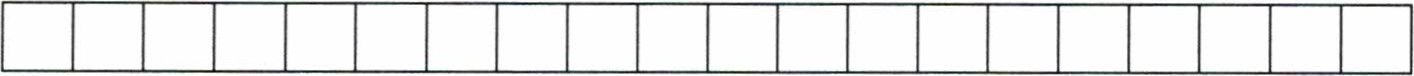 (фамилия)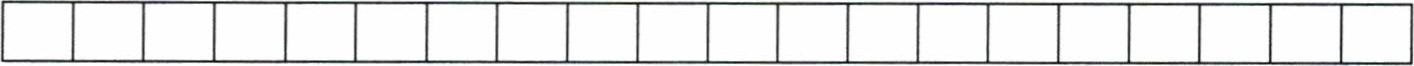 (имя)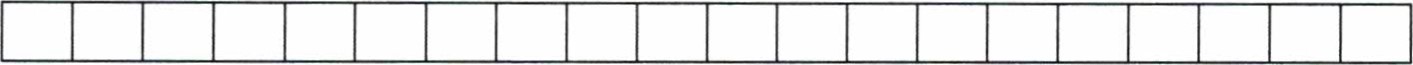 (отчество) являюсь обучающимся (ейся) 9 (10) « » класса образовательной организации(полное наименование образовательной организации)(наименование муниципального образования, расположенного на территории Свердловской области)прошу зарегистрировать меня для участия в контрольной работе по одному* из следующих общеобразовательных предметов (нужный пункт отметить знакомПодпись выпускникаФамилия, имя, отчество, подпись родителя (законного представителя):Дата подачи заявления «2021 г. Заявление принял: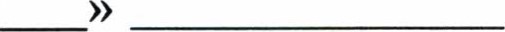 	(должность)	(Ф.И.О)	(подпись)Регистрационный №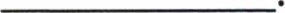 Возможно участие в контрольной работе только по ОДНОМУ учебному предмету. Прохождение контрольных работ по нескольким учебным предметам не предусматривается.ФОРМА заявления обучающегося 9-го класса об участии в контрольной работе в2020/2021 учебном году (для лиц с ограниченными возможностями здоровья, детей-инвалидов и инвалидов)Директору(наименование образовательной организации)(Ф.И.О. директора образовательной организации)ЗАЯВЛЕНИЕ об участии или отказе от участи в контрольной работе в 2021 году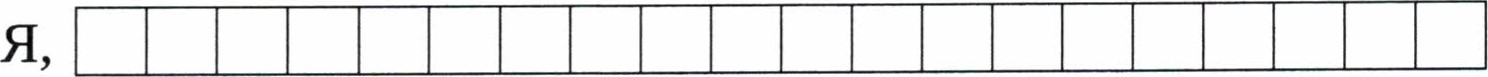 (фамилия)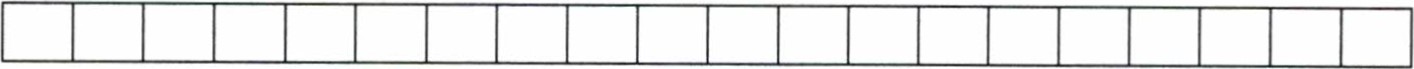 (имя)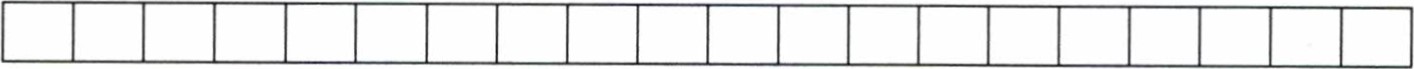 (отчество) являюсь обучающимся (ейся) 9 (10) «__» класса образовательной организации(полное наименование образовательной организации)(наименование муниципального образования, расположенного на территории Свердловской области)отношусь к категории участников с ограниченными возможностями здоровья, детей-инвалидов и инвалидов в соответствии с (нужный пункт отметить знакомзаключением психолого-медико-педагогической комиссии; справкой, подтверждающей факт установления инвалидности, выданной федеральным государственным учреждением медико-социальной экспертизы.С] ОТКАЗЫВАЮСЬ от участия в контрольной работеПЛАНИРУЮ участие в контрольной работе и прошу зарегистрировать меня для участия по предмету** (нужный пункт отметить знаком «V»):Подпись выпускникаФамилия, имя, отчество, подпись родителя (законного представителя):Дата подачи заявления «2021 г. Заявление принял: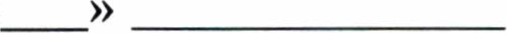 	(должность)	(Ф.И.О)	(подпись)Регистрационный №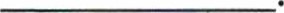 *Лица с ограниченными возможностями здоровья, дети-инвалиды и инвалиды принимают участие в контрольной работе по своему желанию.**Возможно участие в контрольной работе только по ОДНОМУ учебному предмету. Прохождение контрольных работ по нескольким учебным предметам не предусматривается.Приложение № 2 к Порядку организации, проведения и проверки контрольных работ для обучающихся 9-х классов, осваивающих образовательные программы основного общего образования, на территории Свердловской области в 2020/2021 учебном годуШКАЛЫ по переводу суммы первичных баллов за контрольные работы по соответствующим учебным предметам в пятибалльную систему оцениванияШкала пересчета суммарного первичного балла за выполнение контрольной работы по физике в отметку по пятибалльнои шкалеМаксимальное количество баллов, которое может получить участник контрольной работы, — 45 баллов.Таблица 1Шкала пересчета суммарного первичного балла за выполнение контрольной работы по химии в отметку по пятибалльнои шкалеМаксимальное количество баллов, которое может получить участник контрольной работы, — 40 баллов.Таблица 2З. Шкала пересчета первичного балла за выполнение контрольной работы по биологии в отметку по пятибалльнои шкалеМаксимальное количество баллов, которое может получить участник контрольной работы, — 45 баллов.Таблица ЗШкала пересчета первичного балла за выполнение контрольной работы по географии в отметку по пятибалльной шкалеМаксимальное количество баллов, которое может получить участник контрольной работы, — 31 балл.Таблица 4Шкала пересчета первичного балла за выполнение контрольной работы по обществознанию в отметку по пятибалльнои шкалеМаксимальное количество баллов, которое может получить участник контрольной работы, — 37 баллов.Таблица 5Шкала пересчета первичного балла за выполнение контрольной работы по истории в отметку по пятибалльнои шкалеМаксимальное количество баллов, которое может получить участник контрольной работы, — 37 баллов.Таблица 6Шкала пересчета первичного балла за выполнение контрольной работы по литературе в отметку по пятибалльнои шкалеМаксимальное количество баллов, которое может получить участник контрольной работы, — 45 баллов.Таблица 7Шкала пересчета первичного балла за выполнение контрольной работы по информатике и информационно-коммуникационным технологиям (ИКТ) в отметку по пятибалльнои шкалеМаксимальное количество баллов, которое может получить участник контрольной работы, — 19 баллов.Таблица 8Шкала пересчета первичного балла за выполнение контрольной работы (суммарно за выполнение заданий письменнои части и раздела «Говорение») по иностранным языкам (англииский, немецкий, французскии, испанский) в отметку по пятибалльнои шкалеМаксимальное количество баллов, которое может получить участник контрольной работы, — 68 баллов.Таблица 9Общеобразовательный предметДата контрольной аботыВыбор участника кон ольной аботыБиология18 мая 2021 го аЛите а	а18 мая 2021 го аИн о матика и ИКТ18 мая 2021 го аФизика19 мая 2021 го аИсто ия19 мая 2021 го аОб ествознание20 мая 2021 го аХимия20 мая 2021 го аГеог а ия21 мая 2021 го аИностранный язык (указать какой)21 мая 2021 годаОбщеобразовательный предметОбщеобразовательный предметОбщеобразовательный предметДата контрольной аботыВыбор участника ко ольной аботыБиологияБиологияБиология18 мая 2021 го аЛите аЛите аа18 мая 2021 го аИн о матика и ИКТИн о матика и ИКТИн о матика и ИКТ18 мая 2021 го аФизикаФизикаФизика19 мая 2021 го аИсто ияИсто ияИсто ия19 мая 2021 го аОб ествознаниеествознание20 мая 2021 го аХимияХимияХимия20 мая 2021 го аГеог а ияГеог а ияГеог а ия21 мая 2021 го аИностранный язык (указать какой)Иностранный язык (указать какой)Иностранный язык (указать какой)21 мая 2021 годаОтметка по пятибалльной шкале«2»«З»«5»Суммарный первичный балл за абот в елом0-1011-2223-3435-45Отметка по пятибалльной шкале«2»«З»«5»Суммарный первичный балл за або в елом0-910-2021-3031-40Отметка по пятибалльной шкале«2»«З»«5»Суммарный первичный балл за абот в елом0-1213-2425-3536-45Отметка по пятибалльной шкале«2»«З»«5»Суммарный первичный балл за або в елом0-1112-1819-2526-31Отметка по пятибалльной шкале«2»«З»«5»Суммарный первичный балл за абот в елом0-1314-2324-3132-37Отметка по пятибалльной шкале«2»«З»«5»Суммарный первичный балл за абот в елом0-1011-2021-2930-37Отметка по пятибалльной шкале«2»«З»«5»Суммарный первичный балл за абот в елом0-1516-2627-3637-45Отметка по пятибалльной шкале«2»«З»«5»Суммарный первичный балл за абот в елом5-1011-1516-19Отметка по пятибалльной шкале«2»«З»«5»Суммарный первичный балл за абот в елом0-2829-4546—5758-68